A Hettich estreia produtos na Interzum 2023
Garanta agora ingressos gratuitos para a feiraFinalmente, a Interzum está aí novamente! O entusiasmo também é enorme na Hettich. O fabricante de sistemas de ferragens está ansioso para apresentar suas inovações ao público profissional e, para isso, convida os interessados a visitar o mundo Hettich no pavilhão 8.1, estande C31/B40, de 9 a 12 de maio. Já está no ar uma landing page da Hettich com todas as informações sobre a feira. Nela, os profissionais interessados em visitar a feira podem obter ingressos gratuitos.As emoções e as expectativas estão altas, pois, na edição de 2023 da Interzum, a Hettich também apresentará novamente estreias de produtos. Desde já, podemos adiantar o seguinte: em Colônia, os visitantes poderão conhecer a empresa Hettich de uma maneira diferente, explorando as soluções mágicas para o equipamento de cozinhas e banheiros, salas e quatros, assim como locais de trabalho e ambientes externos. Uma área de exposição especial no estande da Hettich será dedicada à apresentação de um destaque muito especial para o setor. Além disso, também será realizada uma demonstração do funcionamento dos equipamentos de montagem do futuro. Com inovações e ofertas de serviços personalizados, a Hettich reafirma, em 2023, sua posição como um parceiro líder de mercado, pautado por uma abordagem holística e com profundos conhecimentos da indústria moveleira e dos fabricantes de móveis e eletrodomésticos. "It’s all in Hettich".Outro aspecto prático dos serviços oferecidos pela Hettich: em https://interzum.hettich.com, os visitantes já podem solicitar seu código de cupom pessoal para obter um ingresso gratuito para a Interzum em Colônia. Esta campanha de cupons da Hettich será realizada até 12 de maio. As diversas informações e ideias que podem ser encontradas na landing page despertam ainda mais a vontade de ir à Interzum 2023. Mais um motivo para fazer já uma visita virtual à Hettich. Depois, em maio, já será possível testemunhar, ao vivo e a cores, todo o programa da Hettich em Colônia.As imagens a seguir estão disponíveis para download no Menu "Imprensa" em www.hettich.com: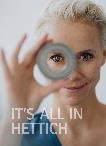 062023_aNa Interzum 2023, pavilhão 8.1, estande C31/B40, os visitantes profissionais poderão descobrir ao vivo o que a Hettich tem para oferecer. Foto: Hettich.Sobre a HettichA empresa Hettich foi fundada em 1888 e, atualmente, é um dos maiores e mais bem-sucedidos fabricantes mundiais de ferragens para móveis. Cerca de 8.000 funcionários, em quase 80 países, trabalham juntos com o objetivo de desenvolver tecnologia inteligente para móveis. Assim, a Hettich fascina pessoas no mundo todo e é um importante parceiro para a indústria de móveis, comércio e marcenaria. A marca Hettich representa valores consistentes e é sinônimo de qualidade e inovação, confiabilidade e proximidade ao cliente. Mesmo com seu grande porte e renome internacional, a Hettich permaneceu uma empresa familiar. Por ser independente de investidores, o futuro da empresa é planejado de maneira livre, humana e sustentável. www.hettich.com